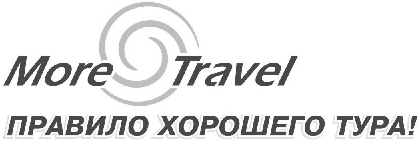 село Косулино: Осетровое хозяйство + Музей ретро автомобилей пос. М.Исток и пивоварня с дегустацией Гастрономический тур для взрослых (1 день)Сборная группа для всех желающихФерма "Живой осетр" специализируется на выращивание осетровых пород рыб (с 2015г.) в установке замкнутого водоснабжения (УЗВ) от икры до товарной навески. Аквакультура в УЗВ  считается наиболее экологическим методом выращивания рыбы, т.к. внешние факторы (чистота воды, уровень кислорода, нерегулярное питание, присутсвие в открытой воде болезнетворных организмов) полностью исключаются. Осётр, выращенный в УЗВ в чистой скважинной воде, на специальных и научно подобранных кормах смело может носить титул "царь-рыбы"! Употребление в пищу рыбы осетровых пород (всего в природе насчитывается около 19 видов) - это не только сохранение традиций русской национальной кухни, но и радость для вашего организма!  В осетрине содержится большое количество омега-три кислот, жизненно необходимых для обмена веществ, профилактики атеросклероза, улучшения работы мозга и увеличения продолжительности жизни!Название пивоварни Лагерфильд образовано из двух слов, которые являют собой идеологию пивоварни: LAGER - один из всеми любимых типов пива производящихся на сегодняшний день и FIELD - поле, луг, большое пространство. Тем самым владельцы хотят сказать, что в этой пивоварне пива хватит всем.Пивоварню с уверенностью можно назвать Крафтовой, потому что все пиво варится "в ручную". На пивоварне установлено оборудование  (Blonder beer) производства Словакии, которое сочетает в себе европейские традиции пивоварения и современные технологии.Программа тура	10:00	Отправление в село Косулино. 	 	Экскурсия по рыбной ферме «Живой осётр» в с.Косулино. Во время экскурсии                          вы попробуете  деликатесы из осетров горячего и холодного копчения. 	 	По дороге в Екатеринбург - посещение Музея ретро автомобилей в пос. М.Исток 	 	Возвращение в Екатеринбург к ТРЦ Мегаполис. Автобус заканчивает свою                         работу. 	 	Экскурсия на пивоварню Lagerfield в г. Екатеринбург, ул. 8 Марта, 149 ТРЦ                         Мегаполис, 4 этаж. 	16:00	Расчетное время окончания экскурсии. По окончании экскурсии гости могут                         остаться в кафе "ЛепимВарим".Стоимость – 2 500 руб./чел. (для группы 16 человек)Примечания к стоимости:- группа не более 16 человек;- распитие алкогольных напитков в автобусе и во время экскурсии запрещено!- возможно приобрести продукцию фермы с собой - от 1000 руб/кг;- комиссия 150 руб./чел.В стоимость входит:- услуги транспорта;- услуги гида - экскурсовода; - экскурсия на осетровом хозяйстве с дегустацией;- экскурсия на пивоварне с дегустацией (бокалы по 200 мл);Екатеринбургул. Карла Маркса, 20-ател./факс +7 (343) 378-73-33http://www.moretravel.rue-mail: reservation@moretravel.ru